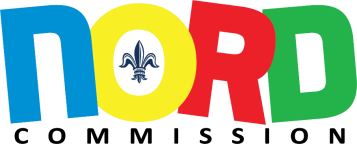 NORD Commission Meeting MinutesTuesday, February 1, 2022 @4pm via Zoom CALL TO ORDERChairman Egana called the meeting to order at 4:03 p.m.ROLL CALLGina Gatewood-Lucas led the roll call. Present Commissioners included: Mayor LaToya Cantrell, Gilbert Montano, Brian Egana (Chair), Ernest Price, Jr., Theo Sanders (Treasurer), and Raquel Dufauchard, Randy Greenup, and Dana Peterson (Vice Chair).A quorum was achieved.Absent Commissioners were J.C. Romero, Kim Abramson (Secretary), Frances Fayard, NORD Leadership Staff present included: Larry Barabino, Jr., Jahanna Cannon- Brightman, Edgar Alexis, and Ashley Frank. 
Also present were Cheryl Mendy of the NORD Foundation, and NORD Director’s, Michelle Thompson, Jovan Bell Walker, George Coman, Jocelyn Johnson, Jermaine Hall, Ajia Mitchell, and Jezell Jones.GREETINGS FROM THE CHAIRChairman Egana welcomed everyone to the February public NORD Commission meeting. He also thanked participants, and staff for joining and for their diligence. He noted there were not enough commissioners on the call for a quorum and as other commissioners joined, we would adopt minutes and agenda accordingly. He immediately moved on to the next agenda topic. Once a quorum obtained after the NORD Foundation report Commissioner Egana returned to the adoption of the minutes. ADOPTION OF AGENDA (*Action Item)Chairman Egana moved for the adoption of the December 7, 2021, meeting agenda. There was a motion to move by Commissioner Price, which was seconded by Mayor Cantrell. All Commissioners presentwere in favor to adopt the agenda. The meeting agenda was unanimously adopted/approved.ADOPTION OF MINUTES (*Action Item)Chairman Egana moved for the adoption of the December 7, 2021, NORD Commission meeting minutes. There was a motion to move by Commissioner Dufauchard, which was seconded by Mayor Cantrell. All present Commissioners were in favor to adopt the December 7, 2021, meeting minutes. The minutes were unanimously adopted/approved.
COMMITTEE REPORTSNORD Foundation Report Commissioner Price provided the Foundation report. He provided a brief overview of the year-to-date financials as of December 31, 2021. Currently the Foundation is reporting total income at $765,942 with total expenses right at $487,206. Right now, the Foundation is operating in a net surplus of $278, 736. This concluded the Foundation report.OLD BUSINESSThere was no old business to review/report.NEW BUSINESSThere was no new business to review/report.
CHIEF EXECUTIVE OFFICER’S REPORTReport from the Chief Executive Officer, Larry Barabino Jr.NORD CEO, Larry Barabino, Jr. provided a detailed review of current NORD spring programming and introduced NORD’s 75th Anniversary anticipated activities for the current year. He invited all Commissioners to participate in all aspects of this year long effort. He also discussed the NCAA Final Four Grant received by NORD, the Werner Park Kaboom build and the basketball court renovation and Harding Playground. Also included was the review of, maintenance and facilities, grant funding, financials, and HR. he also introduced Mr. Ashley Frank as the new Chief Financial Officer. Commissioner Montano requested an offline chat to discuss staffing numbers. Commissioner Egana also requested clarification asking if open positions were  funded and he asked for clarity of surplus monies. Mr. Barabino clarified that surplus money does include mileage funds. Mayor Cantrell expressed her appreciation for the work that NORD is doing. She also asked that we try to partner and call on involvement with our council members. NORD’S entire CEO report may be viewed online at www.nordc.org or by request via email at gogatewood-lucas@nola.govCAPITAL PROJECTS REPORTReport from the Director of Capital Projects, Vincent SmithMr. Vincent Smith provided the latest Capital Projects review of the NORD portfolio and details on current projects. His entire report may be viewed at www.nordc.org or by request by emailing gogatewood-lucas@nola.gov. Please submit any questions for Capital Projects to gogatewood-lucas@nola.gov for response. CONSIDERATION OF ANY MATTERSThere was no consideration of any matters to report. PUBLIC COMMENT (Chat box function during the meeting, email, or phone)There was no public comment in the chat or submitted prior this meeting. ADJOURNMENTChairman Egana presented a motion to adjourn the meeting, moved by Mayor Cantrell,  seconded by Commissioner Dufauchard, and all Commissioners present approved. The meeting was adjourned at 4:52 p.m.